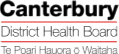 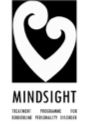 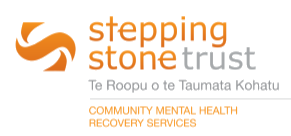 MindWise Programme Referral Form                    12 Week Educational Group on Emotional Self-Management Referral Date:           Client Details   Last Name: First Names:Date of Birth: NHI: Ethnicity: Street address: Suburb: Area Code: Phone Numbers: Email address: Next of Kin: Relationship to client: Contact Phone Number: Referrers Details:Name: Organisation:Phone Number: Contact Email: GP Name: GP Practice: Contact number:Mental health status/diagnosis (if any):                                        